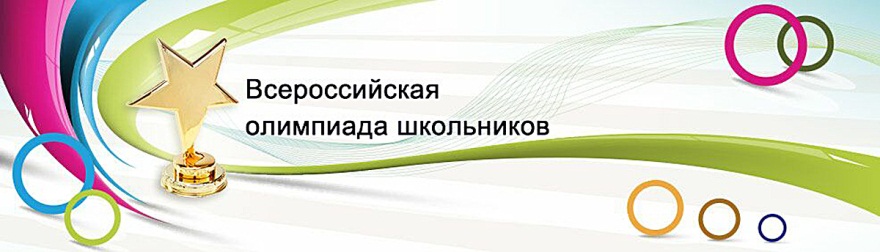 ЖЕЛЕЗНОВОДСК   ШКОЛЬНЫЙ ЭТАП 2016 – 2017 уч. год
Русский язык 9 класс.Вопрос № 1. Определите, сколько раз звуки, составляющие слово ЛЬЁТ, встречаются в следующем отрывке:Не гляди на меня с упреком,Я презренья к тебе не таю,Но люблю я твой взор с поволокойИ лукавую кротость твою. (С. Есенин)Вопрос № 2. Являются ли слова рубаха  и рубить этимологически родственными? Аргументируйте свой ответ.Вопрос № 3. Иностранные слова прочно вошли в родной язык, но при переводе некоторых английских слов на русский язык, можно ошибиться. Прочитайте английские слова и соотнесите с верным, на Ваш взгляд, переводом. Ответы занесите в таблицу. Объясните, в чем причина ошибочного перевода. Слова для перевода: 1) умный, интеллектуальный; 2) академик; интеллигентный; 3) комплекция, телосложение;  4) магазин; 5) цвет лица; 6) ученый;7) повторение; 8) журнал; 9) репетиция. 
Вопрос № 4.  Сгруппируйте следующие слова на основании их исторического родства: пулемёт, отметка, метаться, подмётка, искромётный, приметный, разметка, смётка, сметана, заметка, комета, смета, метла, замечательный, метель.Вопрос№ 5. Даже если вы не очень любите конфеты и другие сладости, возможно, вы замечали интересные и необычные названия кондитерских изделий:глазированный сырок «Сыркоешь-ка»,торт вафельный «Любоежка»,вафли «Ха-ха-тушки»,конфеты «Бурёнка-мудрёнка»,карамель «Кроха Туля».Как образованы эти названия? Объясните их написание.Вопрос№ 6. Карамзин в письме императору Александру I писал: «Стойте же на часах без усталости. Я, например, как Историограф, могу дремать, ибо и Гомер дремал; но Вы бодрствуйте за всех нас, и Вам скажет спасибо история неумытная».Что значит выделенное слово? Аргументируйте свою точку зрения.Вопрос № 7. Прочитайте предложения и расставьте пропущенные запятые там, где это необходимо. Определите, какой частью речи является слово более в каждом из предложений. Аргументируйте свой ответ.1. Цветущих кактусов в этом году более чем ожидалось.2. Изучать кактусы более чем интересно.3. Кактусы – это не более чем растения.4. Ни жара, ни тем более холод не страшны растениям в оранжерее.5. Мы решили закрыть оранжерею тем более кактусы наши отцвели.Вопрос № 8. Каковы грамматические различия слов вирус, страус, плинтус и как они проявляются?Вопрос № 9. Каждое из приведённых 6 предложений имеет два варианта понимания. Объедините предложения в пары на основании одинаковой причины синтаксической неоднозначности. Назовите эту причину для каждой пары предложений. Заполните таблицу. Графически (с помощью стрелок или синтаксического древа зависимостей) покажите причины неоднозначного понимания предложений.1) Положи в портфель новые тетради и книги.2) Мать любит дочь.3) Он из Германии туманной привёз учёности плоды.4) Осторожно: мороженое стекло.5) Живописные наброски сменили монументальные полотна.6) Его расстроил простой солдат.Вопрос № 10.Переведите текст. Определите в нем значение выделенного слова, укажите его родовую принадлежность.Мънога же лhтъ дарqи Бгъ ст#жавъшqмq Еуглие се на оутhшение мъногамъ дшамъ крсти"ньскамъ. Даи емоу  Гь Бъ блние стыхъ еванглистъ Иiоана, Матfеа, Лqкы, Марка и стыхъ праоць Авраама, Исаака и И"кова, самомq ему и подрqжию его Fеоôанh и ч#домъ ею и подрqжиемь ч#дъ ею, съдравствqите же мънога лhтъ (Остромирово Евангелие. Послесловие)Задания и ответы для проведения школьного этапа олимпиады по русскому языку в 9 классеВопрос № 1. Определите, сколько раз звуки, составляющие слово ЛЬЁТ, встречаются в следующем отрывке:Не гляди на меня с упреком,Я презренья к тебе не таю,Но люблю я твой взор с поволокойИ лукавую кротость твою. (С. Есенин)Ответ:[л′] – 3;[j] – 5;[о] – 4;[т] – 4. Оценка:За правильное определение качества звуков – 4 балла. За каждое правильно определенное количество звуков – по 1 баллу. Максимальное количество баллов – 8 баллов.Вопрос № 2. Являются ли слова рубаха  и рубить этимологически родственными? Аргументируйте свой ответ.Ответ. Являются. Рубаха – исконное суффиксальное производное от общеславянского *rѪ bъ. Ср. диалектное руб «одежда из грубой ткани», а также подрубить «подшить». Рубаха буквально — «подрубленная одежда (с каймой)». Рубить — общеславянское суффиксальное производное от *rѪ bъ. Первично – «отделять что-л. чем-л. острым» > «отрезать, отрубать», затем также «обшивать обрезанное».Оценка.За правильный ответ – 1 балл; за правильный комментарий каждого слова – по 1 баллу; за приведение однокоренных слов – 1 балл. Максимальное количество баллов – 4 балла.Вопрос № 3. Иностранные слова прочно вошли в родной язык, но при переводе некоторых английских слов на русский язык, можно ошибиться. Прочитайте английские слова и соотнесите с верным, на Ваш взгляд, переводом. Ответы занесите в таблицу. Объясните, в чем причина ошибочного перевода. Слова для перевода: 1) умный, интеллектуальный; 2) академик; интеллигентный; 3) комплекция, телосложение;  4) магазин; 5) цвет лица; 6) ученый;7) повторение; 8) журнал; 9) репетиция. 
Ответ: 
Причиной ошибок являются "ложные друзья переводчика", то есть пара слов в двух языках, похожих по написанию и/или произношению, часто с общим происхождением, но отличающихся в значении. Academic – похоже на русское название ученого звания –  академик. Complexion – похоже на русское слово комплекция, телосложение. Intelligent – похоже на русское слово интеллигент. Magazine – похоже на русское слово магазин. Repetition - похоже на русское слово репетиция. Оценка.За каждый правильный ответ – 1 балл, за объяснение причины – по 1 баллу за каждое правильно объясненное слово. Максимальное количество баллов – 10 баллов.  Вопрос № 4.  Сгруппируйте следующие слова на основании их исторического родства: пулемёт, отметка, метаться, подмётка, искромётный, приметный, разметка, смётка, сметана, заметка, комета, смета, метла, замечательный, метель.Ответ:а) пулемёт, метаться, искромётный, сметана, подмётка, метла, метель – восходят к корню метать, мечу (мести, мету) ‘бросать’;б) отметка, приметный, разметка, смётка, заметка, смета, замечательный – восходят к корню метить, мечу ‘полагать, считать’;в) комета – слово заимствовано из греческого через французский язык.Оценка.За правильное выделение групп – по 1 баллу; за правильно распределенные слова – по 1 баллу за каждое слово. Максимальное количество баллов – 18 баллов.Вопрос№ 5. Даже если вы не очень любите конфеты и другие сладости, возможно, вы замечали интересные и необычные названия кондитерских изделий:глазированный сырок «Сыркоешь-ка»,торт вафельный «Любоежка»,вафли «Ха-ха-тушки»,конфеты «Бурёнка-мудрёнка»,карамель «Кроха Туля».Как образованы эти названия? Объясните их написание.Ответ.Каждый купец (производитель, менеджер) желает продать свой товар. Для этого он должен привлечь к нему внимание. Одним из средств привлечения внимания является языковая игра. Доставляя покупателям некоторое интеллектуальное удовольствие, она может стать побудительным мотивом для покупки товара. А. «Сыркоешь-ка»:образовано по модели слова сладкоежка: сложение основ с соединительной гласной, а затем для привлечения внимания покупателей данное слово записано по образцу глаголов повелительного наклонения 2 лица единственного числа с частицей –ка (съешь-ка, поешь-ка). Б. «Любоежка»: образовано на основе словосочетания любит есть путем сложения основ с соединительной гласной с одновременным прибавлением суффикса или от словосочетание ест любое (то, что тебе любо (нравится)). Также при этом возможно, что слово образовано по аналогии со словом «сладкоежка».В. «Ха-ха-тушка» по созвучию со словом хохотушка путем сложения слов «ха-ха» и «тушка», о чем говорит дефисное написание.Г. «Бурёнка-мудрёнка» - это два слова, которые пишутся через дефис, так как второе из них является приложением (пример: травушка-муравушка).Д. «Кроха Туля»: образовано путём разложения исходного слова крохотуля на словосочетание: кроха (по аналогии с существительным кроха) и Туля, которое понимается как имя собственное (возможно, часть уменьшительно-ласкательного варианта имен на -туля: Натуля, Ритуля).Оценка.За название словообразовательных моделей каждого слова – по 1 баллу; за указание словообразовательных вариантов в слове любоежка – по 1 баллу; за указание на средство привлечения внимания к товару – 1 балл; на языковую игру – 1 балл; за нестандартность (оригинальность) ответа – 1 балл. Максимальное количество баллов – 10 баллов.Вопрос№ 6. Карамзин в письме императору Александру I писал: «Стойте же на часах без усталости. Я, например, как Историограф, могу дремать, ибо и Гомер дремал; но Вы бодрствуйте за всех нас, и Вам скажет спасибо история неумытная».Что значит выделенное слово? Аргументируйте свою точку зрения.Ответ.В словаре В.И.Даля: неумытный — нелицеприимный, неподкупный, беспристрастный, честный и правдивый. В данном контексте значение ‘объективный, беспристрастный’.Родственные слова: мыто – плата, вознаграждение (мзда); во времена феодальной раздробленности – плата за проезд и провоз товаров, собиравшаяся в определенных пунктах назначенными для этого лицами (мытниками) и поступавшая в княжескую казну; мытарь, мытник – сборщик римских податей и пошлин (евангельское); мытарство – страдание, мучение (как физическое, так и нравственное), испытание, притеснение; Мытищи — (исторически) место сбора мыта.Оценка.За определение значения слова – 1 балл; за приведение родственных слов – по 1 баллу за каждое слово; за определение значения родственных слов – по 1 баллу; за дополнительный комментарий – 1 балл. Максимальное количество баллов – 11 баллов.Вопрос № 7. Прочитайте предложения и расставьте пропущенные запятые там, где это необходимо. Определите, какой частью речи является слово более в каждом из предложений. Аргументируйте свой ответ.1. Цветущих кактусов в этом году более чем ожидалось.2. Изучать кактусы более чем интересно.3. Кактусы – это не более чем растения.4. Ни жара, ни тем более холод не страшны растениям в оранжерее.5. Мы решили закрыть оранжерею тем более кактусы наши отцвели.Ответ.Запятые следует поставить в следующих случаях:1. Цветущих кактусов в этом году более, чем ожидалось. (Запятая разделяет части сложного предложения).5. Мы решили закрыть оранжерею, тем более кактусы наши отцвели. (Запятая разделяет части сложного предложения).Характеристика слова более.1. Более является формой простой сравнительной степени наречия много (наречие меры и степени, имеющее некоторые признаки качественных наречий – степени качества очень много, многовато). Отвечает на вопрос «Сколько?». Заменяется формой положительной степени много. Как слово с количественным значением управляет формой род. п. мн. ч. зависимого существительного (было много кактусов). В данном случае выполняет функцию сказуемого со значением количественного состояния субъекта в двусоставном предложении особой структуры (Русская грамматика. М., 1980. §1983). 2. Более входит в состав устойчивого (наречного) сочетания более чем, которое выражает значение ‘очень, весьма’, распространяет составное именное сказуемое (есть, было) интересно, выполняет функцию одного члена предложения — обстоятельства степени, отвечает на вопрос «В какой степени? Насколько?» (запятая перед чем не ставится.).3. Не более чем – выделительно-ограничительная частица. Выражает значение частиц только, лишь, всего лишь, не имеет самостоятельной синтаксической функции.4. Тем более – усилительная частица, выражающая дополнительный оттенок значения, употребляется для указания на предмет, на который какое-либо положение распространяется в ещё большей степени, чем на другие; синоним – тем паче. Не выполняет синтаксической функции (запятыми не выделяется).5. Более входит в состав производного причинно-присоединительного союза тем более. Союз выражает отношения между частями сложного предложения, это незнаменательная (служебная) часть речи, к нему нельзя задать вопрос. Присоединительное придаточное содержит дополнительный аргумент, подкрепляющий высказывание. Синонимичные союзы: тем более(,) что; тем паче; тем паче(,) что.Оценка.За правильно расставленные запятые в предложениях №1,5 –по 1 баллу; за правильное определение части речи в каждом предложении по 1 баллу, за характеристику, позволяющую определить часть речи в каждом предложении, по 1 баллу.Итого: 12 баллов.Вопрос № 8. Каковы грамматические различия слов вирус, страус, плинтус и как они проявляются?Ответ. Эти слова различаются между собой с точки зрения категории одушевлённости/неодушевлённости. Как известно, одушевлёнными словами в русском языке называются те, у которых форма В.п. мн.ч. совпадает с формой Р.п. мн.ч. (а для слов м.р. II скл. – и В.п. и Р.п. ед.ч.). Если мы поставим эти три слова в названные формы, то увидим, что слово страус будет вести себя строго как одушевлённое (вижу страусов (страуса) = нет страусов (страуса)), слово плинтус — как неодушевлённое (вижу плинтусы (плинтус) = красивые плинтусы (красивый плинтус)), тогда как слово вирус будет колебаться между двумя вариантами (в разговорной речи возможны формы и убить вирусы (вируса) и убить вирусов (вируса)). Можно сказать, что значение одушевлённости/неодушевлённости у последнего слова неустойчиво.Оценка.За правильный ответ о различии в категории одушевленности/неодушевленности – 1 балл; по 1 баллу за объяснение каждого слова; за указание вариантов слова вирус – 1 балл; 1 балл за подробное объяснение проявления грамматических особенностей категории одушевленности/неодушевленности; 1 балл за указание, что у слов II скл. м.р. одушевлённость проявляется как в формах мн.ч., так и ед.ч.Максимальное количество баллов – 7 баллов.Вопрос № 9. Каждое из приведённых 6 предложений имеет два варианта понимания. Объедините предложения в пары на основании одинаковой причины синтаксической неоднозначности. Назовите эту причину для каждой пары предложений. Заполните таблицу. Графически (с помощью стрелок или синтаксического древа зависимостей) покажите причины неоднозначного понимания предложений.1) Положи в портфель новые тетради и книги.2) Мать любит дочь.3) Он из Германии туманной привёз учёности плоды.4) Осторожно: мороженое стекло.5) Живописные наброски сменили монументальные полотна.6) Его расстроил простой солдат.Ответ. Оценка.За приближенную к правильному ответу формулировку основания неоднозначности – по 1 баллу; за каждую правильно выделенную пару –по 1 баллу; за правильную демонстрацию отношений в каждом предложении – по 1 баллу. Максимальное количество баллов – 12 баллов.Вопрос № 10.Переведите текст. Определите в нем значение выделенного слова, укажите его родовую принадлежность.Мънога же лhтъ дарqи Бгъ ст#жавъшqмq Еуглие се на оутhшение мъногамъ дшамъ крсти"ньскамъ. Даи емоу  Гь Бъ блние стыхъ еванглистъ Иiоана, Матfеа, Лqкы, Марка и стыхъ праоць Авраама, Исаака и И"кова, самомq ему и подрqжию его Fеоôанh и ч#домъ ею и подрqжиемь ч#дъ ею, съдравствqите же мънога лhтъ (Остромирово Евангелие. Послесловие)Ответ.Много лет даруй Бог получившему Евангелие это на утешение многим душам христианским. Дай ему Господь Бог благословение святых евангелист Иоанна, Матфея, Луки, Марка и святых праотцов Авраама, Исаака и Иакова, самому ему и супруге его Феофане и детям их и супругам детей их.Оценка. За перевод текста – 6 баллов; за определение значения выделенного слова: подружие – супруг/супруга – 1 балл, за указание на средний род выделенного слова – 1 балл. Всего – 8 баллов.№СловоПереводА.academicБ.complexionВ.intelligentГ.magazineД.repetitionПричина неоднозначногопониманияПредложенияСхемы№12345678910ИтогоМаксимальный  балл8410181011127128100Оценка100Примечания100Подпись100№СловоПереводА.academicБ.complexionВ.intelligentГ.magazineД.repetition№Слово№ПереводА.academic6)учёныйБ.complexion5)цвет лицаВ.intelligent1)умный, интеллектуальныйГ.magazine8)журналД.repetition7)повторениеПричина неоднозначногопониманияПредложенияСхемыПричина неоднозначногопониманияПредложенияСхемыОмонимия форм(совпадение в написании ипроизношении) словразных частей речи.Осторожно: мороженоестекло.Мороженое (сущ.) (чтосделало?) стекло (глаг.).Стекло (сущ.) (какое?)мороженое (прил.).Омонимия форм(совпадение в написании ипроизношении) словразных частей речи.Его расстроил простойсолдат.Простой (сущ.) (чтосделал?) расстроил.Простой (кого? чей?)солдат.Солдат (какой?) простой(прил.).Омонимия формименительного ивинительного падежа имён существительных в условиях свободногопорядка слов в русскомязыке.Мать любит дочь.(Кто?) Мать любит (кого?) дочь.(Кого?) Мать любит(кто?) дочь.Омонимия формименительного ивинительного падежа имён существительных в условиях свободногопорядка слов в русскомязыке.Живописные наброскисменили монументальныеполотна.(Что?) Наброски (чтосделали?) сменили (что?) полотна.(Что?) полотна (чтосделали?) сменили (что?) наброски.Возможность соотнестиимя прилагательное снесколькимисуществительными.Положи в портфель новые тетради и книги.Положи (что?) новыететради и книги. Тетради (какие?) новые.Положи (что?) тетради икниги. Тетради и книги (какие?) новые.Возможность соотнестиимя прилагательное снесколькимисуществительными.Он из Германии туманной привёз учёности плоды.Из Германии (какой)туманной. Учености (какой?) туманной.